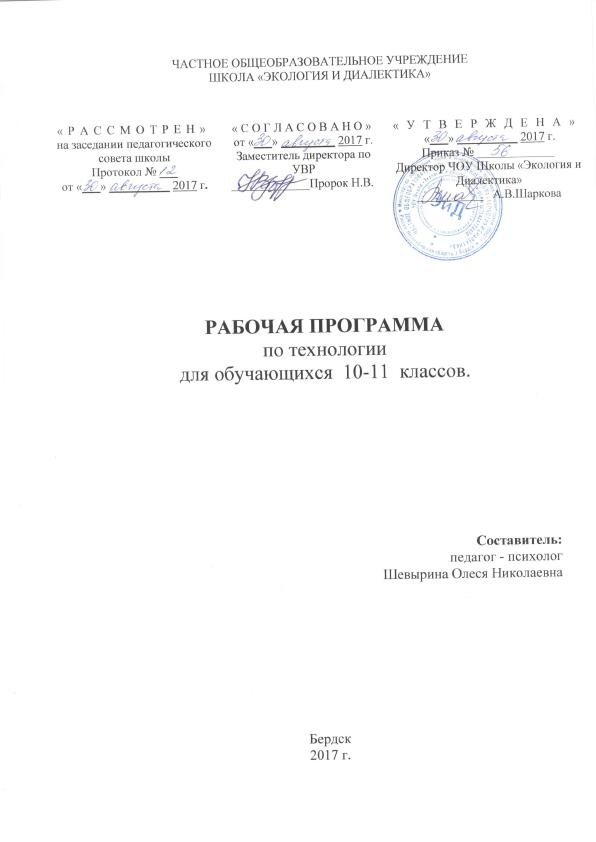 ПОЯСНИТЕЛЬНАЯ ЗАПИСКА Данная рабочая программа учебного предмета «Технология» для обучающихся  10-11 классов разработана на основе требований к результатам освоения ООП СОО ЧОУ Школы «Экология и Диалектика» на 2015-.г. в соответствии с ФКГОС СОО.Цели и задачи предмета.Формирование у учащихся качеств творчески думающей, активно действующей и легко адаптирующейся личности, которые необходимы для деятельности в новых социально экономических условиях, начиная от определения потребностей в продукции до ее реализации.Освоение знаний о составляющих технологической культуры ее роли в общественном развитии; научной организации производства и труда; методах творческой, проектной деятельности; способах снижения негативных последствий на окружающую среду здоровье человека; путях получения профессии и построения профессиональной карьеры;   Овладение умениями рациональной организации трудовой деятельности, проектирования и изготовления личностного или общественно значимых объектов труда с учётом эстетических и экологических требований; сопоставление профессиональных планов с состоянием здоровья, образовательным потенциалом, личностными особенностями и возможностями, а также потребностями ранка труда;Развитие технического мышления, пространственного воображения, способности к самостоятельному поиску и использованию информации для решения практических задач в сфере технологической деятельности, к анализу трудового процесса в ходе проектирования материальных объектов или услуг; навыков делового сотрудничества в процессе коллективной деятельности;Воспитание ответственного отношения к труду и результатам труда, формирование культуры труда;Формирование готовности и способности к самостоятельной деятельности на рынке труда, товаров и услуг, продолжению обучения в системе непрерывного профессионального образования.ПЛАНИРУЕМЫЕ РЕЗУЛЬТАТЫ ОСВОЕНИЯ УЧЕБНОГО ПРЕДМЕТА «ТЕХНОЛОГИЯ»В результате изучения технологии на базовом уровне ученик должен:знать/понимать:- влияние технологий на общественное развитие;- составляющие современного производства товаров или услуг;- способы снижения негативного влияния производства на окружающую среду;- способы организации труда, индивидуальной и коллективной работы;- основные этапы проектной деятельности;- источники получения информации о путях получения профессионального образования и трудоустройства;уметь:- оценивать потребительские качества товаров и услуг;- изучать потребности потенциальных покупателей на рынке товаров и услуг;- составлять планы деятельности по изготовлению и реализации продукта труда;- использовать методы решения творческих задач в технологической деятельности;- проектировать материальный объект или услугу; оформлять процесс и результаты проектной деятельности;- организовывать рабочие места; выбирать средства и методы реализации проекта;- выполнять изученные технологические операции;- планировать возможное продвижение материального объекта или услуги на рынке товаров и услуг;- уточнять и корректировать профессиональные намерения;использовать приобретенные знания и умения в практической деятельности и повседневной жизни для:- проектирования материальных объектов или услуг; повышения эффективности своей практической деятельности;-организации трудовой деятельности при коллективной форме труда;- решения практических задач в выбранном направлении технологической подготовки;- самостоятельного анализа рынка образовательных услуг и профессиональной деятельности;- рационального поведения на рынке труда, товаров и услуг;- составления резюме и проведения самопрезентации;- понимания взаимосвязи учебного предмета с особенностями профессий и профессиональной деятельности, в основе которых лежат знания по данному учебному предмету.10 классТребования к уровню подготовки учеников 10 класса  по технологииВ результате изучения ученик должензнать:ассортимент вязаных изделий;материалы и инструменты и правила их подготовки к работе;правила подбора спиц по толщине;технику выполнения петель различными способами;способы убавления, прибавления и закрытия петель;общие сведения о народных ремеслах;история зарождения и развития дизайна;принципы формообразования и композиции;роль цвета;технологическая культура;технологические укладки;энергетика и энергоресурсы;промышленные технологии и транспорт;тематика творческих проектов и этапы их выполнения;организационно-подготовительный этап;поиск сведений в литературе;уметь:использовать правила подбора спиц по толщине;использовать технику выполнения петель различными способами;использовать способы убавления, прибавления и закрытия петель;вязать по схеме;составлять эскизы несложных изделий с учетом формообразующих факторов;выполнять эскизы предметов с целью получить простую, функциональную, конструктивную и эстетически значимую форму;использовать цветовое оформление изделий;определение наличия нитратов в продуктах;составление технологической карты;аргументировано защищать свой выбор;пользоваться необходимой литературой;подбирать все необходимое для выполнения идеи;конструировать и моделировать;выполнять намеченные работы;использовать приобретенные знания и умения в практической деятельности и повседневной жизни:применение при вязании изделия технику выполнения петель различными способами;вязание нитками разной толщины и цветов;вязание по схеме;выполнение эскизов предмета с целью получить простую, функциональную, конструктивную и эстетически значимую форму;составление эскизов несложных бытовых изделий с учетом формообразующих факторов;решение цветового оформление изделия или группы простых предметов;делать эскизы и подбирать материалы для выполнения изделия;конструирование, моделирование и пошив базовой модели;11 классТребования к уровню подготовки учеников 11 класса  по технологииВ результате изучения  ученик должензнать:ассортимент вязаных изделий;материалы и инструменты и правила их подготовки к работе;правила подбора спиц по толщине;технику выполнения петель различными способами;способы убавления, прибавления и закрытия петель;глобальные проблемы человечества в конце ХХ века;о вредных воздействиях на окружающую среду промышленности и других отраслях;виды загрязнения атмосферы, методы борьбы;законодательные и экономические меры по охране природы;уровень развития своих профессионально важных качеств;сферы трудовой деятельности;правила выбора профессии, карьеры;значения правильного самоопределения для личности и общества;возможности человека в развитии различных профессионально важных качеств;тематика творческих проектов и этапы их выполнения;организационно-подготовительный этап;поиск сведений в литературе;уметь:использовать правила подбора спиц по толщине;использовать технику выполнения петель различными способами;использовать способы убавления, прибавления и закрытия петель;вязать по схеме;учитывать требования экологического здорового образа жизни при решении бытовых задач;учитывать экологические соображения при решении технологических задач;осуществлять анализ развития своей личности;проводить профессиографический анализ профессий и соотносить требования профессий к человеку с его личными достижениями;аргументировано защищать свой выбор;пользоваться необходимой литературой;подбирать все необходимое для выполнения идеи;конструировать и моделировать;выполнять намеченные работы;использовать приобретенные знания и умения в практической деятельности и повседневной жизни:применение при вязании изделия технику выполнения петель различными способами;вязание нитками разной толщины и цветов;вязание по схеме;измерять уровень радиоактивности и оценивать опасность радиоактивного излучения в данном месте;измерять количество нитратов в продуктах питания;спрос и предложения работодателей на различные виды профессионального труда;информация об учебных заведениях и филиалах учебных заведений существующих в регионе;делать эскизы и подбирать материалы для выполнения изделия;конструирование, моделирование и пошив базовой модели;СОДЕРЖАНИЕ УЧЕБНОГО ПРЕДМЕТА «ТЕХНОЛОГИЯ»класс (девушки)Художественные  ремёсла  (рукоделие).  Вязание  на  спицах.  Ажурная вязка. (9 часов)Основные  теоретические  сведения.Краткие  сведения  из  истории  старинного  рукоделия.  Изделия,  связанные  на  спицах.   Ассортимент  изделий,  выполняемых  в  технике  вязания  на  спицах.  Материалы  и  инструменты  для  вязания.  Характеристика  шерстяных,  пуховых,  хлопчатобумажных  и  шёлковых  нитей.  Правила подбора спиц  в зависимости  от качества и толщины нити. Правила  начала  вязания.  Приёмы вязания на двух и пяти спицах. Расчёт  количества  петель  в  зависимости  от  размера  изделия  и  толщины  ниток.  Набор  петель,  выполнение  лицевых  петель  различными  способами.  Вязание  образца  лицевыми  петлями  (платочная  вязка).  Условные  обозначения,  применяемые  при  вязании  на  спицах.  Практические  работы:Подбор  спиц  в  зависимости  от  качества  и  толщины  нити.  Начало  вязания  на  двух  спицах.Правила  начала  вязания Набор  петель,  выполнение  лицевых  петель  различными  способами.  Вязание  образца  лицевыми  петлями  (платочная  вязка)Вязание  образца  изнаночными  петлями  (чулочная  вязка)   Разбор  схем  вязания.Вязание  образца  Рельефный узор, мережкаВязание  образца  с  чередованием  лицевых  и  изнаночных  петель. Накиды.Объекты труда.слайдовая  презентация  в  программе  PowerPoint;методичка: начало вязания; образцы платочной, чулочной и др. вязки (спицы, пряжа); образцы вязания на спицах ажурная вязка.2. Технологическое творчество. Основы художественного конструирования. (8 часов) Основные  теоретические  сведения.Зарождение и становление дизайна. Дизайн в России. Алгоритм дизайна. Банк идей. Мечта и реальность. Научный подход в проектировании изделия. Влияние дизайна на современные изделия.Практические  работы:Составление эскизов несложных бытовых изделий.Презентация «Виртуальная выставка произведений искусства и достижений современных дизайнеров».Пакет тестовых заданий. Объекты труда:слайдовая  презентация  в  программе  PowerPoint.3. Технология в современном мире. (7 часов)Основные  теоретические  сведения.Технологическая культура. Понятие «технология». Связь технологии с наукой, техникой и наукой. Промышленные технологии энергетика и энергоресурсы. Направления развития современных технологий.Практические  работы:Выполнение эскизов предмета с целью получить простую, функциональную, конструктивную и эстетическую значимую форму.Изготовление  несложных бытовых изделий.Объекты труда:слайдовая  презентация  в  программе  PowerPoint.4. Основы художественного проектирования изделия. (10 часов)Основные  теоретические  сведения.Определение и формулировка проблемы. Поиск необходимой информации для решения проблемы. Разработка вариантов решения проблемы. Обоснованный выбор лучшего варианта и его реализация.Практические  работы:Выбор темы проекта и его обсуждение.Обоснование выбора, разработка эскиза изделия.Подбор материалов, инструментов и оборудования.  Изготовление проектной работы.Оформление  отчета о проделанной работе.Оценка и защита проект.Примерные темы: Изготовление изделий. Изготовление сувенира в технике художественной вышивки.Изготовление  предметов интерьера прикладного творчества.10 класс (юноши)Производство, труд и технологии.Технологии и труд как части общечеловеческой культуры (11 ч).Влияние технологий на общественное развитие (1ч) .Технология как часть общечеловеческой культуры, оказывающая влияние на развитие науки, техники, культуры и общественные отношения. Понятие о технологической культуре. Взаимообусловленность технологий, организации производства и характера труда в различные исторические периоды. Взаимообусловленность технологий, организации производства и характера труда для организаций различных сфер хозяйственной деятельности.Практические работы.Ознакомление с деятельностью производственного предприятия. Анализ технологий, структуры и организации производства. Современные технологии материального производства, сервиса и социальной сферы (3 ч) Взаимовлияние уровня развития науки, техники и технологии и рынка товаров и услуг. Научные открытия, оказавшие значительное влияние на развитие технологий. Современные технологии машиностроения, обработки конструкционных материалов, пластмасс. Современные технологии электротехнического и радиоэлектронного производства. Современные технологии строительства. Современные технологии легкой промышленности и пищевых производств. Современные технологии производства сельскохозяйственной продукции. Автоматизация и роботизация производственных процессов.Современные технологии сферы бытового обслуживания. Характеристика технологий в здравоохранении, образовании и массовом искусстве и культуре. Сущность социальных и политических технологий. Возрастание роли информационных технологий.Практические работы.Ознакомление с современными технологиями в промышленности, сельском хозяйстве, сфере обслуживания. Подготовка рекомендаций по внедрению новых технологий и оборудования в домашнем хозяйстве, на конкретном рабочем месте или производственном участке.Варианты объектов труда.Описания новых технологий, оборудования, материалов, процессов.Технологическая культура и культура труда (3ч).Технологическая культура в структуре общей культуры. Технологическая культура общества и технологическая культура производства. Формы проявления технологической культуры в обществе и на производстве.Основные составляющие культуры труда работника. Научная организация как основа культуры труда.   Основные правления научной организации труда: разделение и кооперация труда, нормирование туда, совершенствование методов и приемов труда, обеспечение условий труда, рациональная организация рабочего места. Эстетика труда.Практические работы.Оценка уровня технологической культуры на предприятии или в организации ближайшего окружения.Характеристика основных составляющих научной организации труда учащегосяПроизводство и окружающая среда (4 ч).Хозяйственная деятельность человека как основная причина загрязнения окружающей среды. Основные источники загрязнения атмосферы, почвы и воды. Рациональное размещение производства для снижения экологических последствий хозяйственной деятельности. Методы и средства оценки экологического состояния окружающей среды.  Способы снижения негативного влияния производства на окружающую среду: применение экологически чистых и безотходных технологий; утилизация отходов.Практические работы.Выявление источников экологического загрязнения окружающей среды. Оценка радиоактивного загрязнения местности и продуктов. Изучение вопросов утилизации отходов. Разработка проектов по использованию или утилизации отходов.Технология проектирования и создания материальных объектов или услуг (24ч)Стадии проектирования технических объектов(5ч).Значение инновационной деятельности предприятия в условиях конкуренции.  Основные стадии проектирования технических объектов: техническое задание, техническое предложение, эскизный проект, технический проект, рабочая документация. Роль экспериментальных исследований в проектировании.Практические работы.Определение возможных направлений инновационной деятельности образовательного учреждения или для удовлетворения собственных потребностей.Информационное обеспечение процесса проектирования. Определение потребительских качеств объекта труда (4 ч)Определение цели проектирования. Источники информации для разработки: специальная и учебная литература, электронные источники информации, экспериментальные данные, результаты моделирования. Методы сбора и систематизации информации. Источники научной и технической информации. Оценка достоверности информации. Эксперимент как способ получения новой информации. Способы хранения информации. Проблемы хранения информации на электронных носителях.Использование опросов для определения потребительских качеств инновационных продуктов. Бизнес-план как способ экономического обоснования проекта. Технические требования и экономические показатели. Стадии и этапы разработки. Порядок контроля и приемки.Практические работы.Проведение опросов и анкетирования. Моделирование объектов. Определение требований и ограничений к объекту проектирования.Нормативные документы и их роль в проектировании. Проектная документация (4 ч)Виды нормативной документации, используемой при проектировании. Унификация и стандартизация как средство снижения затрат на проектирование и производство. Учет требований безопасности при проектировании. Состав проектной документации. Согласование проектной документации (на примере перепланировки квартиры).Практические работы.Определение ограничений, накладываемых на предлагаемое решение нормативными документами.Введение в психологию творческой деятельности (3ч). Виды творческой деятельности. Влияние творческой деятельности на развитие качеств личности. Понятие о психологии творческой деятельности. Роль подсознания. «Психолого-познавательный барьер». Пути преодоления психолого-познавательного барьера. Раскрепощение мышления. Этапы решения творческой задачи. Виды упражнений для развития творческих способностей и повышения эффективности творческой деятельности.Интуитивные и алгоритмические методы поиска решений (2 ч).Выбор целей в поисковой деятельности. Значение этапа постановки задачи. Метод «Букета проблем». Способы повышения творческой активности личности. Преодоление стереотипов. Ассоциативное мышление. Цели и правила проведения мозгового штурма (атаки). Эвристические приемы решения практических задач. Метод фокальных объектов. Алгоритмические методы поиска решений. Морфологический анализ. Практические работы.Применение интуитивных и алгоритмических методов поиска решений для нахождения различных вариантов выполняемых школьниками проектов.Анализ результатов проектной деятельности (2 ч).Методы оценки качества материального объекта или услуги, технологического процесса и результатов проектной  деятельности. Экспертная оценка. Проведение испытаний модели или объекта. Оценка достоверности полученных результатов. Презентация результатов проектной деятельности (2ч).Определение целей презентации. Выбор формы презентации. Особенности восприятия вербальной и визуальной информации. Методы подачи информации при презентации. Практические работы.Подготовка различных форм презентации результатов собственной проектной деятельности. Компьютерная презентация..Защита проекта(2ч).В течение отведённого времени ученики выполняют проект по уточнению своих профессиональных намерений «Мои жизненные планы и профессиональная карьера» Обсуждение идей и исследований. Оценка возможностей, необходимых для выполнения проекта. Сбор и обработка необходимой информации. Планирование работы.Практическая деятельность по выполнению проекта. Консультации по выполнению практической части проекта. Корректировка деятельности. Оформление пакета документации.Оценка качества выполненной работы. Подготовка к защите и защита проекта.11 класс (девушки)1.  Вязание  на  спицах. Круговое вязание. 11часов.Основные  теоретические  сведения.Ассортимент  изделий,  выполняемых  в  технике  вязания  на  спицах.  Материалы  и  инструменты  для  вязания.  Подготовка  материала  к  работе  (стирка,  перемотка,  отбеливание,  крашение,  распускание  старого  изделия). Характеристика  шерстяной,  пуховой,  хлопчатобумажной  и  шёлковой  пряжи.  Условные  обозначения,  применяемые  при  вязании  на  спицах.  Приёмы  работы,  правильное  положение  рук.Выбор  спиц  в  зависимости  от  ниток  и  узора.  Определение  количества  петель  и  ниток.  Технология  выполнения  вязанных  изделий. Убавление и прибавление петель. Закрывание петель. Последовательность вязания носков. Вывязывание пятки и носка. Штопка вязаных изделий.Соединение петель по лицевой стороне. Соединение петель по изнаночной стороне. Вязание двумя нитками различной толщины.Практические  работы:Подбор  спиц  в  зависимости  от  качества  и  толщины  нити.  Начало  вязания  на  пяти  спицах.   (Круговое  вязание)Вязание  двумя  нитками  разной  толщины.Выполнение  образцов  и  изделий  в  технике  вязания  на  спицах  вкруговую (варежки, носки).Объекты труда:слайдовая  презентация  в  программе  PowerPoint;инструкционные карты с образцами  и схемами вязания;спицы, пряжа; образцы вязания  носков   варежек и изделий.2. Производство и окружающая среда. (8 часов)Промышленные технологии и глобальные проблемы человечества. Энергетика и энергоресурсы. Промышленные технологии и транспорт. Загрязнение атмосферы, гидросферы. Природоохранная деятельность. Выполнение практических  работ.  Основные  теоретические  сведения:Оценка уровня шума.Оценка загрязнения воздуха.Уборка мусора около школы или в лесу.Объекты труда.слайдовая  презентация  в  программе  PowerPoint.3. Профессиональное самоопределение и карьера. (4 часа)Основные  теоретические  сведения.Уровень развития своих профессиональных важных качеств. Сферы трудовой деятельности. Правила выбора профессии, карьеры. Значение правильного самоопределения для личности и общества. Возможности человека в развитии различных профессионально-важных качеств.Практические  работы:Составление автобиографии.Составление резюме.Объекты труда.слайдовая  презентация  в  программе  PowerPoint;разработка товарных знаков;зарисовка эскизов, рисунков, схем.4. Методы решения творческих задач.Основные  теоретические  сведения.Определение и формулировка проблемы. Поиск необходимой информации для решения проблемы. Разработка вариантов решения проблемы. Обоснованный выбор лучшего варианта и его реализация. Сбор сведений и анализ требований к проектному изделию Изучение факторов, влияющих на формообразование Изучение аналогов. Техника выполнения проектной  графики.Составление технологической графики. Практически работы. Защиты проектовПрактические  работы:Выбор темы проекта и его обсуждение.Обоснование выбора, разработка эскиза изделия.Подбор материалов, инструментов и оборудования.  Изготовление проектной работы.Оформление  отчета о проделанной работе.Оценка и защита проект.11класс (юноши)Производство, труд и технологии (9ч).1. Представление об организации производства (4ч)Сферы профессиональной деятельности: сфера материального производства и непроизводственная сфера. Представление об организации производства: сферы производства, отрасли, объединения, комплексы и предприятия. Виды предприятий и их объединений. Юридический статус современных предприятий в соответствии с формами собственности на средства производства: государственные, кооперативные, частные, открытые и закрытые акционерные общества. Цели и функции производственных предприятий и предприятий сервиса. Формы руководства предприятиями. Отрасли производства, занимающие ведущее место в регионе. Понятие о разделении и специализации труда. Историческое развитие разделения труда. Формы разделения труда. Формы современной кооперации труда. Профессиональная специализация и профессиональная мобильность. Практические работы.Анализ форм разделения труда в организациях и предприятиях посёлка. Описание целей деятельности, особенности производства и характера продукции предприятий ближайшего окружения. Таблица профессий, относящихся к материальному и нематериальному производству.Составление схемы структуры предприятия и органов управления.2. Нормирование и оплата труда (3 ч). Основные направления нормирования труда в соответствии с технологией и трудоемкостью процессов производства: норма труда, норма времени, норма выработки, норма времени обслуживания, норма численности, норма управляемости, технически обоснованная норма. Методика установления и пересмотра норм.Зависимость формы оплаты труда от вида предприятия и формы собственности на средства производства. Понятие заработной платы. Сдельная и повременная формы оплаты труда: виды, применение и способы расчёта. Роль заработной платы в стимулировании труда. 3.  Научная организация труда (2 ч).Факторы, влияющие на эффективность деятельности организации. Менеджмент в деятельности организации. Составляющие культуры труда: научная организация труда, трудовая и технологическая дисциплина, безопасность труда и средства ее обеспечения, эстетика труда. Формы творчества в труде. Обеспечение качества производимых товаров и услуг. Организационные и технические возможности повышения качества товаров и услуг.Понятие о морали и этике. Профессиональная этика. Общие нормы профессиональной этики. Ответственность за соблюдение норм профессиональной этики.II. Технология проектирования и создания материальных объектов или услуг (10 ч).1. Функционально - стоимостной  анализ (2 ч).Цели и задачи функционально - стоимостного анализа (ФСА). ФСА как комплексный метод технического творчества. Основные этапы ФСА: подготовительный, информационный, аналитический, творческий, исследовательский, рекомендательный и внедрения.2 .Искусственные системы(2ч). Понятия об искусственных системах. Законы их развития. Структурные составляющие технической системы. Технические и физические противоречия.3. Техника.(2ч).История развития техники с точки зрения законов развития технических систем. Выдающиеся  открытия и изобретения, их авторы. Развитие технических систем и научно-технического прогресса. Использование закономерностей развития технических систем для прогнозирования направлений технического прогресса.4. Защита интеллектуальной собственности (4 ч).Понятие интеллектуальной собственности. Способы защиты авторских прав. Публикации. Рационализаторское предложение. Объекты на которые выдаётся патент: открытие и изобретение, промышленный образец и полезная модель. Товарный знак и знак обслуживания. Правила регистрация товарных знаков и знака обслуживания. Рационализаторское предложение. III.Профессиональное  самоопределение и карьера (8ч).1.Изучение рынка труда, профессий и профессионального образования (4 ч).Способы изучения рынка труда и профессий: конъюнктура рынка труда и профессий, спрос и предложения работодателей на различные виды профессионального труда, средства получения информации о рынке труда и путях профессионального образования.Виды и формы получения профессионального образования. Региональный рынок образовательных услуг. Центры профконсультационной помощи. Методы поиска источников информации о рынке образовательных услуг. 2.Планирование профессиональной карьеры (4 ч).Пути получения образования, профессионального и служебного роста. Виды и уровни профессионального образования и профессиональная мобильность. Формы самопрезентации. Содержание резюме.IV.Творческая проектная деятельность (8 ч).В течение отведённого времени ученики выполняют проект по уточнению своих профессиональных намерений «Мои жизненные планы и профессиональная карьера». Обсуждение идей и исследований. Оценка возможностей, необходимых для выполнения проекта. Сбор и обработка необходимой информации. Планирование работы.Практическая деятельность по выполнению проекта. Консультации по выполнению практической части проекта. Корректировка деятельности. Оформление пакета документации.Оценка качества выполненной работы. Подготовка к защите и защита проекта. Определение целей презентации. Выбор формы презентации. Особенности восприятия вербальной и визуальной информации. Использование технических средств в процессе презентации. Организация взаимодействия участников презентации. ТЕМАТИЧЕСКОЕ ПЛАНИРОВАНИЕ10 класс (девушки)10 класс (юноши)11 класс (девушки)11 класс (юноши)№Датаплан/фактТема КорректировкаРаздел 1 «Художественная обработка материала. Вязание на спицах. Ажурная вязка » 9  часовРаздел 1 «Художественная обработка материала. Вязание на спицах. Ажурная вязка » 9  часовРаздел 1 «Художественная обработка материала. Вязание на спицах. Ажурная вязка » 9  часовРаздел 1 «Художественная обработка материала. Вязание на спицах. Ажурная вязка » 9  часов1/1Вводный урок2/2Актуализация знаний. Набор петель на спицы.3/3Вывязывание различных видов петель4/4Накиды. Практические советы.5/5Вязание ажурных образцов6/6Рельефный узор.7/7Английская резинка.8/8Мережка.9/9Зачетный урок.Раздел 2 «Технологическое творчество, основы художественного конструирования» 8 часовРаздел 2 «Технологическое творчество, основы художественного конструирования» 8 часовРаздел 2 «Технологическое творчество, основы художественного конструирования» 8 часовРаздел 2 «Технологическое творчество, основы художественного конструирования» 8 часов10/1Зарождение и становление дизайна. Дизайн в Росси.11/2Особенности проекта12/3Экспертиза и оценка проекта13/4Алгоритм дизайна.14/5Мысленное построение нового изделия 15/6Научный подход в проектировании изделия.16/7Влияние дизайна на современные изделия.17/8Зачетный урокРаздел 3 «Технология в современном мире» 7 часовРаздел 3 «Технология в современном мире» 7 часовРаздел 3 «Технология в современном мире» 7 часовРаздел 3 «Технология в современном мире» 7 часов18/1Технологии как часть общечеловеческой культуры19/2Промышленные технологии энергетика и энергоресурсы20/3Промышленные технологии, транспорт.21/4Сельское хозяйство. В системе природопользования22/5Природоохранные технологии23/6 Направления развития современных технологий24/7Урок – зачет. Защита проекта.Раздел 4 «Основы художественного проектирования изделия » 10 часовРаздел 4 «Основы художественного проектирования изделия » 10 часовРаздел 4 «Основы художественного проектирования изделия » 10 часовРаздел 4 «Основы художественного проектирования изделия » 10 часов25/1Понятие об основах проектирования26/2Алгоритм дизайна27/3Создание банка идей28/4Потребности изменяют изделия29/5Научный подход в проектировании изделий.30/6Учебный дизайн проекта31/7Составление чертежей изделия32/8Составление технологической карты33/9Изготовление, защита и оценка проекта34/10Изготовление, защита и оценка проекта№ раздела, темы иурокаНаименование раздела и темы урока.КоличествочасовДатаПримечанияР-IПроизводство, труд и технологии.111Технология как часть общечеловеческой  культуры. Влияние технологий на общественное развитие. 12Взаимосвязь и взаимообусловленность технологий, организации производства и характера труда.13  Современные технологии материального производства. Составляющие современного производства. Технологии  индустриального производства.   14  Современные технологии  сервиса и социальной сферы.   15  Современные технологии агропромышленного производства.16Технологическая культура  общества и технологическая культура производства.17Основные направления научной организации труда: разделение и кооперация труда, нормирование труда.18Производство и окружающая среда.  Рациональное размещение производства.19Выявление способов снижения негативного влияния производства на окружающую среду: применение экологически чистых и безотходных технологий; утилизация отходов.110Рынок  потребительских товаров и услуг. Взаимосвязь рынка товаров и услуг, технологий производства, уровня развития науки и техники: научные открытия и новые направления в технологиях созидательной деятельности.111Введение в производство новых продуктов, современных технологий. Сертификация изделий и услуг.1Р-IIТехнология проектирования и создания материальных объектов или услуг.2412Выдвижение  идеи продукта труда товаропроизводителем и анализ востребованности  объекта потенциальными потребителями на основе потребительских качеств.113  Стадии проектирования технических объектов .114Проектная документация. Документальное представление проектируемого продукта труда с использованием ЭВМ.115Моделирование функциональных эргономических и эстетических   качеств объектов труда.116 Выбор технологий, средств и способов реализации проекта.117Цель проектирования и источники информации Поиск источников информации для  выполнения проекта с использованием ЭВМ.118Поиск источников информации для выполнения проекта с использованием ЭВМ. 119Применение основных методов творческого решения практических задач для создания продуктов труда.120 Нормативная    документация. 121Планирование проектной деятельности. Выбор путей и способов  реализации проектируемого  материального объекта или услуги.122Стандартизация. Унификация. Требования безопасности при проектировании.123Согласование проектной документации. Проектирование в профессиональной деятельности.124Понятие творчества и виды творческой деятельности.125Этапы решения творческих задач126Целеполагание в поисковой деятельности. Творческая активность личности.127Эвристические приёмы. Мозговой штурм. Морфологический анализ.128Оценка качества материального объекта или услуги, технологического процесса и результатов проектной деятельности.129Оформление и презентации проекта и результатов труда.130 Методы подачи информации при презентации131Определение темы и целей презентации для собственного учебного  проекта.132  Методы подачи информации при презентации. Формы презентации.133Учебный проект по технологии проектирования и создания материальных объектов и услуг.134-35Защита проекта.2Итого:35№Датаплан/фактТема КорректировкаРаздел 1. « Художественная обработка материала.  Круговое вязание» 11 часовРаздел 1. « Художественная обработка материала.  Круговое вязание» 11 часовРаздел 1. « Художественная обработка материала.  Круговое вязание» 11 часовРаздел 1. « Художественная обработка материала.  Круговое вязание» 11 часов1/1Вводное занятие. Инструкция по охране труда2/2Десять полезных советов перед началом работы3/3Таблица  условных обозначений Техника выполнения вязания4/4Техника вязания на пяти спицах5/5Техника вязания манжета  носка.6/6Техника вязания пятки.7/7Формирование пятки.8/8 Техника вязания основания пятки.9/9Техника вязания  мыска.10/10Убавление петель на мыске.11/11Оформление изделия. Урок зачетРаздел 2 «Производство и окружающая среда» 8 часовРаздел 2 «Производство и окружающая среда» 8 часовРаздел 2 «Производство и окружающая среда» 8 часовРаздел 2 «Производство и окружающая среда» 8 часов12/1 Биологические основы экологии13/2Глобальные проблемы человечества14/3Энергетика и экология15/4Загрязнение атмосферы16/5Загрязнение гидросферы 17/6Уничтожение лесов. И химизация сельского хозяйства18/7Природоохранная деятельность19/8Зачетный урокРаздел 3 «Профессиональное самоопределение и карьера» 4 часа  Раздел 3 «Профессиональное самоопределение и карьера» 4 часа  Раздел 3 «Профессиональное самоопределение и карьера» 4 часа  Раздел 3 «Профессиональное самоопределение и карьера» 4 часа  20/1Культура труда и профессиональная этика 21/2Профессиональное резюме22/3Формы самопрезентации для трудоустройства.23/4СамопрезентацияРаздел 4 «Методы решения творческих задач» 11 часов  Раздел 4 «Методы решения творческих задач» 11 часов  Раздел 4 «Методы решения творческих задач» 11 часов  Раздел 4 «Методы решения творческих задач» 11 часов  24/1Творческий процесс25/2Логические и эвристические методы решения задач 26/3Как ускорить процесс решения творческих задач 27/4Эвристические методы, основанные на ассоциации. 28/5Экспертиза и оценка изделия29/6Алгоритм дизайна30/7Мысленное построение нового изделия31/8Мечта и реальность32/9Научный подход в проектировании изделий33/10Материализация проекта34/11Защита компьютерного моделирования№ Раздела, темы и урокаНаименование раздела и темы урокаКоличествочасовДатаПримечаниеР-IПроизводство, труд и технологии91Представление об организации производства: Сферы производства, отрасли, объединения, комплексы и предприятия.12Составляющие современного производства.13Юридический статус современных предприятий.14Разделение и кооперация труда.15Нормирование труда; нормы производства и тарификация; нормативы, системы и формы оплаты труда16Требования к квалификации специалистов различных профессий.17Единый тарифно-квалификационный справочник работ и профессий (ЕТКС).18Овладение основами культуры труда: научная организация труда; трудовая и технологическая дисциплина.   19Безопасность труда и средства её обеспечения. Эстетика труда. Этика взаимоотношений в трудовом коллективе. Формы творчества в труде.1Р-IIТехнология проектирования и создания материальных объектов или услуг.1010Функционально-стоимостной анализ как комплексный метод технического творчества.111Использование ФСА при решении практических задач.112Искусственные системы.113Законы развития искусственных систем.114История развития техники115Развитие технических систем и научно-технический прогресс.116Интеллектуальная собственность. Выбор способов защиты интеллектуальной собственности.117Патентная защита авторских разработок.118Регистрация товарных знаков и знаков обслуживания.19Рационализаторское предложение.1Р-IIIПрофессиональное самоопределение и карьера.820Изучение рынка труда и профессий: конъюнктура рынка труда и профессий, спрос и предложение работодателей на различные виды профессионального труда.121Средства получения информации о рынке труда и путях профессионального образования.122Виды и формы получения профессионального образования. Региональный рынок образовательных услуг.123Центры профконсультационной помощи. Поиск источников информации о рынке образовательных услуг.124Планирование путей получения образования, профессионального и служебного роста.125Возможности квалификационного и служебного роста. Характер профессионального образования и профессиональная мобильность.126Сопоставление профессиональных планов с состоянием здоровья, образовательным потенциалом, личностными особенностями.127Подготовка резюме и формы самопрезентации для получения профессионального образования или трудоустройства.1Р-IVТворческая, проектная деятельность.828Выполнение проекта по уточнению профессиональных намерений.129Исследовательский этап выполнения проекта.130Технологический этап выполнения проекта.131Оформление проекта.132Анализ проектной деятельности.133Презентация результатов проектной деятельности.134Защита проекта.1Итого:34